Job Description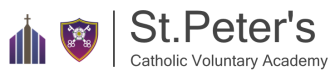 Core PriorityImprove learning and teaching to optimise student outcomesSpecific areas of responsibility for this post:Uphold and contribute to the Catholic ethos of the academy Be aware of and comply with policies and procedures relating to child protection, health, safety and security, confidentiality and data protection, reporting all concerns to an appropriate personHave high expectations of self, colleagues and students; model this in all dialogue and actionsFulfill the requirements of the teacher standardsEnable pupils to acquire new knowledge and to make good progress according to their ability to increase their understanding and develop their skills in the subject being taught Be aware of and support difference ensuring all students have equal access to opportunities to learn and develop. Show a good understanding of the aptitudes, needs and prior attainments of the pupils, and that these have been taken into account when planning lessons Display a high level of knowledge and understanding by the teacher of the subject matter being taught, and communicate this enthusiastically to studentsEnsure that pupil assessment is used to inform lesson planning so pupils can make progress, and evaluate pupil performance both in terms of the school’s stated aims and national normsEmploy a creative and appropriate range of teaching strategies, high-quality resources and activities, thus enabling all students to fulfil their academic potentialEnsure that marking of pupils’ work is both regular and thorough and that full records are kept in line with academy policyAppreciate and support the role of other professionals in the academyAttend and participate in relevant meetings as required. Participate in training and other learning activities including performance management and appraisal as requiredUse effective strategies for managing attitudes to learning and encouraging students to act responsibly Create a stimulating and positive learning environment Keep abreast of current thinking and development in relevant subject area(s) Assist the Director of Subject with the development of appropriate specifications, schemes of work and teaching styles Share resources and training materials with colleagues Work with other members of the department to ensure that all resources are well maintained and that departmental areas of the academy provide a stimulating environment for teaching Contribute to departmental activities, e.g. enrichment work, clubs, societies and tripsProvide or contribute to oral and written assessments, reports and references relating to individual students and their progressContribute to the annual reporting cycle and to reports on examination performanceEnsure effective communication/consultation as appropriate with parents of studentsAttend and contribute to relevant meetings when required To undertake any other duty as reasonably directed by the Headteacher not outlined in the above, commensurate with the grading of the position.Post title:TeacherSalary and Conditions:MPS-UPSResponsible to:Director of Subject